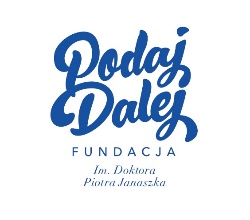 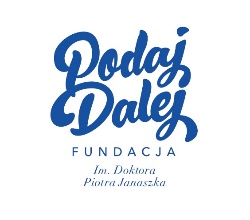 Konin, 23 sierpnia 2023 r.Film, który może uratować życie.W razie pożaru lub innego zagrożenia osoby z niepełnosprawnościami są w pełni zależne od pomocy innych. Fundacja im. Doktora Piotra Janaszka PODAJ DALEJ zakończyła pracę nad filmem „Wyjście awaryjne”. Pokazano w nim najważniejsze zasady obowiązujące podczas ewakuacji osób poruszających się na wózkach. Film adresowany jest zarówno do osób pracujących w placówkach, w których przebywają osoby z niepełnosprawnością narządu ruchu, ale również do strażaków i innych służb ratujących zdrowie i życie ludzi. To film instruktażowy, w którym pokazano jak bezpiecznie i z wykorzystaniem różnych sprzętów ewakuować osobę z niepełnosprawnością narządu ruchu. Skąd pomysł na taki film?Przestrzeń publiczna w Polsce z roku na rok staje się coraz bardziej dostępna dla osób niepełnosprawnych. Niestety temat ich ewakuacji nadal raczkuje. Należy pamiętać, że osoby poruszające się na wózku w momencie zagrożenia stają się zależne w 100% od pomocy innych osób. - Zapewnienie bezpieczeństwa to podstawa w naszych działaniach. Jeżeli pojawia się okazja, że możemy coś zrobić jeszcze lepiej i z pożytkiem dla innych to robimy to! - podkreśla Maciej Wiatrowski, wiceprezes Fundacji PODAJ DALEJ. - Dzięki wsparciu Fundacji ORLEN zakupiliśmy specjalistyczny sprzęt do ewakuacji osób z niepełnosprawnością narządu ruchu, przeszkoliliśmy naszych pracowników oraz grupę konińskich strażaków z zasad ewakuacji z wykorzystaniem płacht, materacy i krzeseł ewakuacyjnych.Owocem tych działań jest film instruktażowy dostępny bezpłatnie dla wszystkich zainteresowanych na kanale YouTube Fundacji: https://youtu.be/OVH-YFOvOAo- Film opracowany przez Fundację PODAJ DALEJ to dla nas bardzo dobry materiał szkoleniowy. Omówiono w nim nie tylko sposób korzystania ze specjalistycznego sprzętu, ale również pokazano jak bezpiecznie chwytać, przenosić i ewakuować osoby z niepełnosprawnością narządu ruchu. To wiedza bezcenna, która może uratować życie. - mówi Krzysztof Turowski, Naczelnik Jednostki OSP w Ślesinie.* * *Fundacja im. Doktora Piotra Janaszka PODAJ DALEJ, jedna z nielicznych w Polsce fundacji familijnych. Powołana w 2004 roku przez córki i żonę Patrona organizacji, w hołdzie oraz z intencją kontynuacji dzieła życia zmarłego tragicznie w 1998 roku, polskiego lekarza specjalisty ortopedii i rehabilitacji, społecznika-wizjonera, który w socjalistycznej Polsce tworzył podstawy współczesnego systemu rehabilitacji i integracji społecznej osób z niepełnosprawnościami. Każdego roku Fundacja PODAJ DALEJ otacza bezpośrednią opieką ponad 250 osób z niepełnosprawnościami (dzieci i dorosłych) stwarzając im warunki do godnego, niezależnego życia. Fundacja współpracuje z instytucjami, firmami komercyjnymi i innymi organizacjami pozarządowymi w Polsce i za granicą realizując kilkanaście projektów ciągłych, m.in. naukę samodzielności życiowej w tzw. mieszkaniach treningowych, terapię i rehabilitację (także poprzez sport- m.in. koszykówkę, paralotniarstwo i szybownictwo na wózkach), rozwijanie talentów artystycznych. Fundacja PODAJ DALEJ walczy z barierami architektonicznymi oraz szkoli wolontariuszy, asystentów osób niepełnosprawnych, urzędników i nauczycieli. Fundacja organizuje także kolonie rehabilitacyjno-integracyjne z nauką samodzielności dla dzieci z niepełnosprawnościami (kolonie „Małych Odkrywców”). Największym projektem Fundacji jest obecnie budowa w Wąsoszach pod Koninem OSADY JANASZKOWO – nowoczesnego kompleksu rehabilitacyjno-mieszkalnego dla osób z niepełnosprawnościami. Od 2022 roku, Fundacja aktywnie wspiera niepełnosprawnych uchodźców i ich bliskich z objętej wojną Ukrainy (obecnie blisko 60. osób). Dodatkowe źródła informacji o Fundacji: www.facebook.com/FundacjaPodajDalej, www.instagram.com/fundacjapodajdalej, www.youtube.com/PodajDalejFundacja, https://podajdalej.org.pl, http://osadajanaszkowo.pl 